Supplemental Materials for:Saliva-based SARS-CoV-2 serology using at-home collection kits returned via mailSupplemental Table 1 – Accuracy of salivary serology assays at retrospectively classifying individuals as naïve or non-naïve to SARS-CoV-2 infection.  AUC values correspond to the graphs shown in Figure 3 of the main text.  P-values computed using the Wilcoxon test.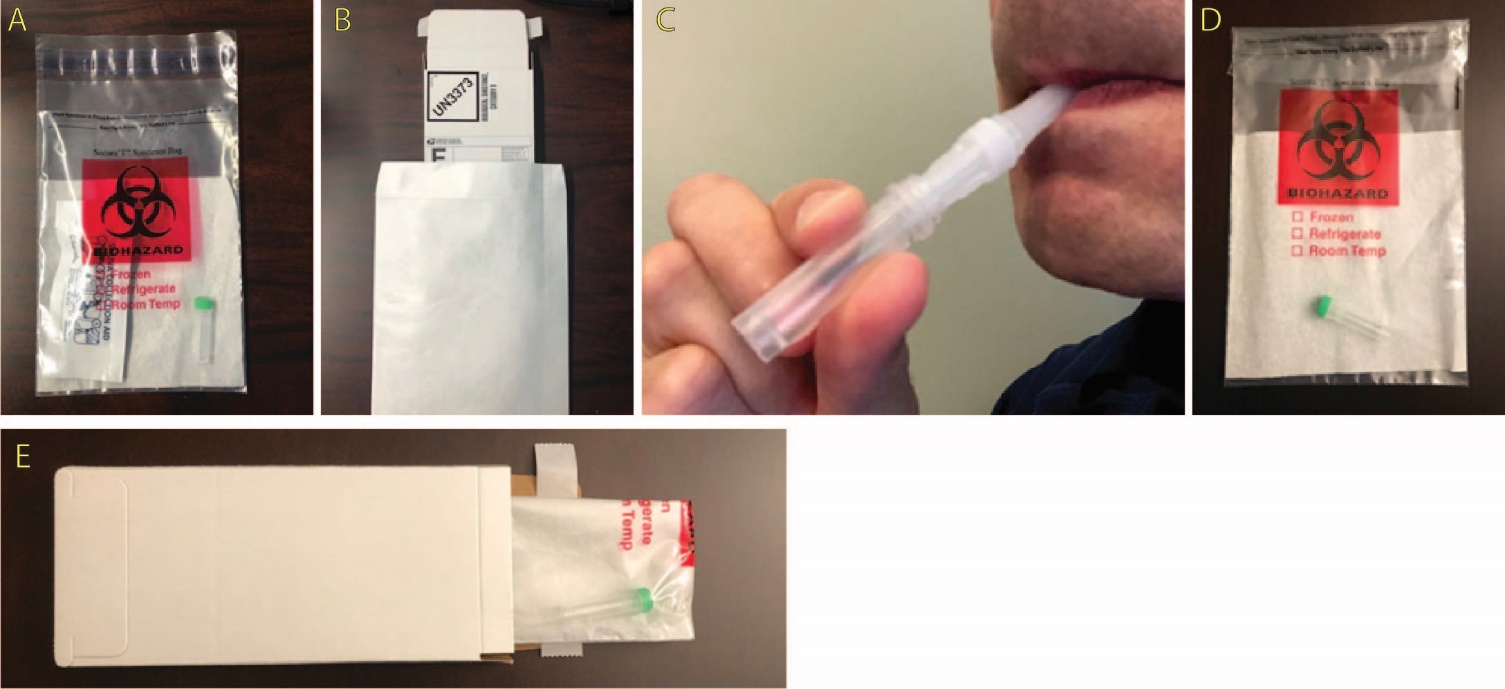 Supplemental Figure 1 - Mailable kit for self-collection of saliva.  (A) The saliva collection kit consisted of a microcentrifuge tube, O-ring screwtop cap, and saliva collection aid (SCA) placed inside a sealable biohazard bag containing an absorbent material.  The kit components were packaged in the same way as they were to be returned into the bag by the study participant.  (B) The kit was placed inside of a peel-and-seal cardboard mailer displaying a UN3373 category B label.  Saliva is collected into a microcentrifuge tube (C), which the participants enclose in a biohazard bag (D) and cardboard box (E) prior to mailing back to the laboratorySupplemental Table 2 – Range of immunoglobulin G (IgG) concentrations in saliva self-collected by donors and returned through the mail.  Sample concentrations are in AU/mL.  Data shown for all 302 samples received from 121 unique participants.Supplemental Table 3 – Range of total immunoglobulins in saliva self-collected by donors and returned through the mail.  Sample concentrations are in pg/mL.  Data shown for all 302 samples received from 121 unique participants.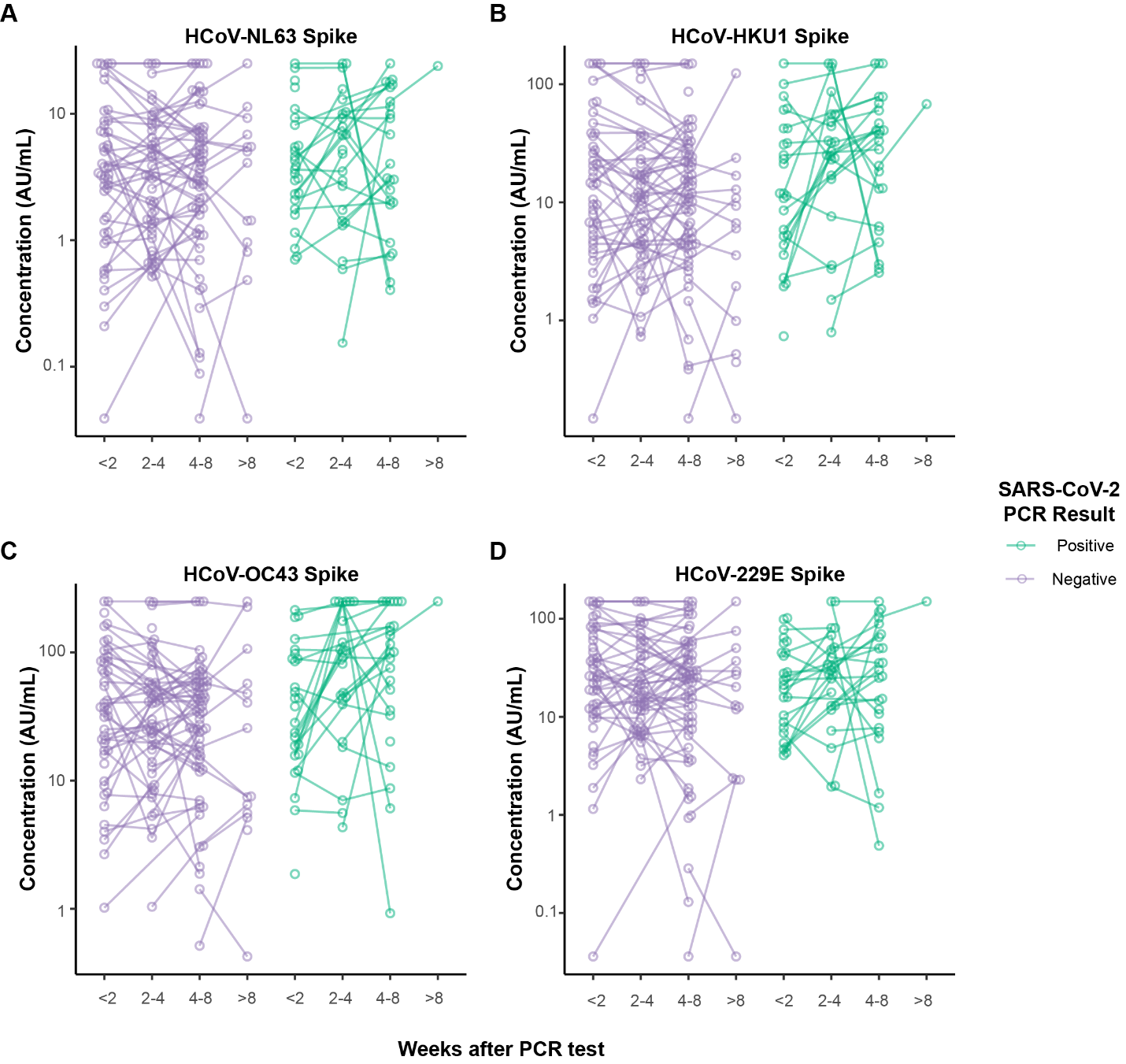 Supplemental Figure 2 – Salivary IgG for endemic coronaviruses in the weeks after a PCR test for SARS-CoV-2.  IgG reactivity to the spike proteins for (a) NL63, (b) HKU1, (c) OC43, and (d) 229E was measured in saliva provided by the same 121 participants whose reactivity to SARS-CoV-2 antigens is shown in Figure 1 of the main manuscript.  Participants provided up to three samples in the weeks after receiving a PCR test for SARS-CoV-2.  Matched samples provided by the same donor are connected with lines.  81 participants tested negative for SARS-CoV-2 (colored purple), and 40 participants tested positive (colored green).<2 weeks after PCR test<2 weeks after PCR test<2 weeks after PCR test2-4 weeks after PCR test2-4 weeks after PCR test2-4 weeks after PCR test4-8 weeks after PCR test4-8 weeks after PCR test4-8 weeks after PCR testAssayArea Under Curve (AUC)AUC 95% CIp-valueArea Under Curve (AUC)AUC 95% CIp-valueArea Under Curve (AUC)AUC 95% CIp-valueSARS-CoV-2 Spike IgG0.7610.66-0.871.2×10-50.9700.95-0.996.9×10-140.9260.85-1.09.1×10-13SARS-CoV-2 S1 RBD IgG0.6970.57-0.820.0010.8940.84-0.954×10-100.8830.79-0.981.6×10-10SARS-CoV-2 N IgG0.7500.62-0.882.9×10-50.9650.94-0.991.6×10-130.9160.82-1.03.6×10-12Antigen and IsotypeMin5th percentile25th percentile75th percentile95th percentileMaxRatio of Max/MinRatio of 95%/5%IQRMedianMeanCountHCoV-229E Spike IgG0.036  0.995  8.15   45.5   143    1504.2e+03140      37.3   21.4    36.2  302HCoV-HKU1 Spike IgG0.148  0.515  4.28   35.1   150    1501e+03      290      30.8   12.1    29.4  302HCoV-NL63 Spike IgG0.0389 0.289  1.41   7.85  25    25640      87      6.44  3.5    6.33 302HCoV-OC43 Spike IgG0.392  2.13   13      91.1   250    250640      120      78.1   38.4    67.3  302SARS-CoV-1 Spike IgG0.0438 0.0438 0.0569 0.843 15.3  25570      350      0.786 0.169  2.22 302SARS-CoV-2 N IgG0.0381 0.0381 0.0687 4.65  250    4001e+04      6.6e+034.58  0.382  26.8  302SARS-CoV-2 NTD IgG0.003610.003610.003610.03520.86551.4e+03240      0.03160.005170.178302SARS-CoV-2 S1 RBD IgG0.0488 0.0488 0.0969 0.928 18.9  1503.1e+03390      0.831 0.233  6.37 302SARS-CoV-2 Spike IgG0.0355 0.0355 0.0416 2.21  80    3509.9e+032.3e+032.17  0.114  16.5  302IsotypeMin5th percentile25th percentile75th percentile95th percentileMaxRatio of Max/MinRatio of 95%/5%IQRMedianMeanCountIgA5.32e+047.22e+062e+08       2e+08       2e+08       2e+08  3.8e+0328  0       2e+08       1.82e+08302IgG2.07e+052.74e+051.35e+068.04e+063.57e+072e+08  970      130  6.68e+063.26e+061.13e+07302IgM4.54e+046.23e+041.19e+068.6e+06 3.53e+072e+08  4.4e+03570  7.4e+06 3.41e+061.06e+07302